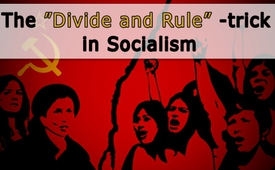 The “divide and rule” trick in socialism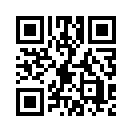 October 25th 2017  marked the hundredth anniversary of the October Revolution in Russia.
We recollect: The Russian Czardom was overthrown and communism was introduced.
The struggle between classes - which is a main idea of  the socialist/communist ideology, not only claimed many millions of  casualties during the following period.October 25th 2017  marked the hundredth anniversary of the October Revolution in Russia.
We recollect: The Russian Czardom was overthrown and communism was introduced.
The struggle between classes - which is a main idea of  the socialist/communist ideology, not only claimed many millions of  casualties during the following period. 
But, in fact the socialist/communist idea has never proved itself  in practice. But why not?
With a simple student survey at Hillsdale College, in Michigan, four young students clearly raised the awareness for one basic crucial point of the socialist/communist ideology. 
They campaigned among students, collecting signatures for a particular petition to the university management. 
A new, supposedly „fairer“ grading system should be introduced, where students who had good grades would give some of their grade points to the weaker students, so that they could graduate too. 

When asked, almost all of the good students expressed their clear disapproval with this idea. After all they had worked hard for their good grades. 
In contrast, almost all of the students with low scores spontaneously signed the petition.
In doing so, they openly admitted supporting it, so that  they could profit from the students who had higher grades. To put it simply, this means that the student body is divided in two camps by this social petition. 
On one side is the group of the good students who mostly had to work hard for their good grades, but who should now be virtually penalized, and are put into the position of fighting against this. 
On the other side is the group of  students who did not work very hard for their grades, who are often too easy-going in regards to their studies, but who now sense their unique chance to profit from the diligence of the students with higher grades  by this swapping of grade points. 
In this way the students, separated in two camps, are quasi in the middle of a „class conflict“, fomented by the supposedly social idea behind the petition.

Admittedly this example has its weak points, because it does not consider all aspects and special cases of student life. 
Nevertheless, it shows very clearly a serious and highly explosive drawback of the socialist/communist thought.
The human tendency towards self-interest is not eliminated, but instead instrumentalized!!!
For it is exactly this tendency towards self-interest that ends up dividing people from one another!
But once people are divided into various interest groups, it is easy to incite them against each other -  again and again.
The advantage of one is the disadvantage of another, as shown by this simple example of the grade-compensation petition. 
It is just this lack of unity that makes entire nations more easily controlled. No resistance can develop against restrictive leadership measures, while solidarity is missing.
Below the surface of the socialist/communist 
ideology is a hidden and cunning Divide-And-Rule strategy, instrumentalizing the human inclination towards selfishness.

This does not mean a better rank for the capitalist system, which itself has brought massive suffering over the whole world by its exploitative outgrowths, and which with regard to human self-interest, is not at all the better option.
On the occasion of the hundredth anniversary of the October Revolution, we just want to encourage rational thinking, because with Communism no real alternative to capitalism was created back then.
The communist idea of „Whatever is yours, is mine“, did not lead to noticeable holistic improvements.

So with regard to justice and peace for all, the world community as a whole apparently still has a long development path ahead.
Of course this should certainly not happen again in a class-struggle manner, compulsively imposed from outside.
Rather it has to come from inside, as a heart's-desire:
„Whatever is mine, is also yours.“ 
A voluntary gift, because one recognizes the other as a part of oneself.
Now watch the following 6 minutes clip of the four Michigan students.from hmSources:https://www.youtube.com/watch?v=WrVzyiPNx64

https://deutsch.rt.com/gesellschaft/60242-sturm-auf-winterpalast-wie-bolschewiken/

https://deutsch.rt.com/russland/60321-wie-die-romanows-ihrem-tod-begegneten/

https://deutsch.rt.com/gesellschaft/60329-100-jahre-russische-revolution-populare/This may interest you as well:---Kla.TV – The other news ... free – independent – uncensored ...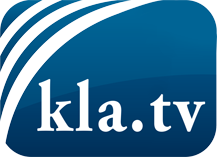 what the media should not keep silent about ...Little heard – by the people, for the people! ...regular News at www.kla.tv/enStay tuned – it’s worth it!Free subscription to our e-mail newsletter here: www.kla.tv/abo-enSecurity advice:Unfortunately countervoices are being censored and suppressed more and more. As long as we don't report according to the ideology and interests of the corporate media, we are constantly at risk, that pretexts will be found to shut down or harm Kla.TV.So join an internet-independent network today! Click here: www.kla.tv/vernetzung&lang=enLicence:    Creative Commons License with Attribution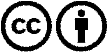 Spreading and reproducing is endorsed if Kla.TV if reference is made to source. No content may be presented out of context.
The use by state-funded institutions is prohibited without written permission from Kla.TV. Infraction will be legally prosecuted.